Rámcová dohoda o poskytovaní audítorských služiebuzavretá podľa ustanovenia § 269 ods. 2 zákona č. 513/1991 Zb. Obchodný zákonník v znení neskorších predpisov (ďalej len „Obchodný zákonník”) a zákona č. 343/2015 Z. z. o verejnom obstarávaní a o zmene a doplnení niektorých zákonov v znení neskorších predpisov (ďalej len „zákon o verejnom obstarávaní”)(ďalej len „zmluva”)Čl. IZmluvné stranyNázov:Sídlo:IČO:DIČ:IČ DPH:Bankové spojenie:Číslo účtu / IBAN:BIC:Štatutárny orgán:Právna forma:Vecne zodpovedný:Slovenská inovačná a energetická agentúraBajkalská 27, 827 99 Bratislava000028012020877749SK2020877749Štátna pokladnicaSK65 8180 0000 0070 0006 2596SPSRSKBAIng. Peter Blaškovitš, generálny riaditeľpríspevková organizácia zriadená rozhodnutím ministra hospodárstva SR č. 63/1999 s účinnosťou od 01.05.1999 v znení nadväzujúcich rozhodnutíIng. Peter Kováře-mail: peter.kovar@siea.gov.sktel.: +421905578481(ďalej len „objednávateľ“ alebo „SIEA“)aObchodné meno/názov:Sídlo/miesto podnikania:IČO:DIČ:IČ DPH:Bankové spojenie: číslo účtu / IBAN: BIC:Štatutárny orgán:Zapísaný v:Oddiel:Vložka číslo:Kontakt: tel., e-mail, fax: Zodpovedná osoba:
číslo audítorskej licencie:(ďalej len „audítor")(ďalej spolu tiež „zmluvné strany” alebo osobitne „zmluvná strana”)PreambulaPodkladom pre uzatvorenie tejto zmluvy sú podmienky uvedené vo Výzve na predkladanie ponúk, ktorú vyhlásil Objednávateľ dňa XXX v zmysle § 117 Zákona o verejnom obstarávaní, v pokynoch na vypracovanie ponúk na zákazku č. NZ 2421 (ďalej len „Výzva”) a v ponuke audítora.Audítor prehlasuje, že má platnú licenciu na vykonávanie auditu a uzavrel zmluvu o poistení zodpovednosti za škodu (ktorá by mohla vzniknúť v súvislosti s výkonom auditu podľa tejto zmluvy), ktorú sa zaväzuje udržiavať v platnosti a účinnosti počas celej doby poskytovania služieb podľa tejto zmluvy.Čl. IIPredmet zmluvyPredmetom tejto zmluvy je záväzok audítora poskytovať objednávateľovi podľa jeho požiadaviek služby súvisiace s auditom projektov prijímateľa — Jadrovej a vyraďovacej spoločnosti, a. s. (ďalej len ako „prijímateľ”) v rámci Programu Bohunice, ktoré sú alebo budú v prípravnej alebo implementačnej fáze a ktoré sú alebo budú financované prostredníctvom implementačného kanála objednávateľa (ďalej len „projekty”). Audítor v rámci vykonávania auditov podľa prvej vety tohto bodu zmluvy preverí aj výdavky vynaložené zo strany SIEA na administráciu Programu Bohunice (Remuneration), a to na audítorom vybranej vzorke. Podrobná špecifikácia predmetu zmluvy je uvedená v Prílohe č. 1 — Opis predmetu zákazky.Audítor bude vykonávať audit na základe písomnej objednávky objednávateľa, ktorá mu bude doručená do jeho dispozičnej sféry, prostredníctvom e-mailu alebo poštou na adresy uvedené v záhlaví tejto zmluvy, najneskôr do 30. novembra v kalendárnom roku, za ktorý sa bude audit vykonávať, ak sa zmluvné strany nedohodnú inak.Audítor sa zaväzuje vykonávať audit podľa bodu 1 tohto článku zmluvy samostatne na základe písomnej objednávky objednávateľa, podľa bodu 2 tohto článku zmluvy. Správy audítora budú vypracované v súlade so slovenskými zákonmi a inými všeobecne záväznými právnymi predpismi Slovenskej republiky, predpismi EÚ a medzinárodne uznávanými audítorskými štandardami definovanými v Prílohe č. 1 podľa požiadaviek objednávateľa. Audítor je povinný audítorské správy vyhotoviť v písomnej podobe - v slovenskom a anglickom jazyku, a to vždy
v dvoch vyhotoveniach v každom jazyku, ako aj v elektronickej podobe — v oboch jazykoch 
vo formáte PDF a MS Word (odovzdaná na dátovom nosiči, napr. na USB kľúči). Audítor je povinný v každej audítorskej správe posúdiť oblasť projektov prijímateľa, ako aj oblasť administrácie Programu Bohunice (Remuneration).Predmetom tejto zmluvy je záväzok objednávateľa poskytnúť audítorovi nevyhnutne potrebnú súčinnosť a riadne a včas poskytnuté služby prevziať a zaplatiť za ne dohodnuté ceny v zmysle tejto zmluvy.Čl. IIIPráva a povinnosti zmluvných stránAudítor sa zaväzuje, že správa audítora bude vypracovaná v súlade so slovenskými zákonmi a inými všeobecne záväznými právnymi predpismi SR, predpismi EÚ, medzinárodne uznávanými audítorskými štandardami definovanými v Prílohe č. 1, podľa požiadaviek objednávateľa a bude vyhotovená a odovzdaná objednávateľovi v dvoch vyhotoveniach v listinnej podobe 
v slovenskom jazyku a v dvoch vyhotoveniach v listinnej podobe v anglickom jazyku a súčasne aj v elektronickej podobe v oboch jazykoch vo formáte PDF a MS Word (odovzdaná na dátovom nosiči, napr. na USB kľúči).Audítor je povinný sa primerane uistiť v súlade so štandardom definovaným v Prílohe č. 1 a následne potvrdiť formou audítorskej správy, či účtovníctvo SIEA súvisiace s Programom Bohunice podáva pravdivý a reálny obraz, či zavedené systémy kontroly fungujú riadne, či sú nákladovo efektívne a či sú príslušné operácie zákonné a riadne.Audítor je taktiež povinný vykonať obmedzené uistenie v súlade so štandardom definovaným v Prílohe č. 1 a následne potvrdiť v správe audítora, či zistenia auditu spochybňujú tvrdenia uvedené vo vyhlásení SIEA podľa Prílohy č. 3 tejto zmluvy (pozn. znenie Prílohy č. 3 sa môže zmeniť v závislosti na rozhodnutí Európskej komisie), že:- informácie sú náležite prezentované, úplné a presné,- finančné prostriedky Európskej únie sa použili na zamýšľaný účel, ako sa vymedzuje v dohodách o delegovaní, rámcových dohodách, dohodách o finančnom rámcovom partnerstve, dohodách o príspevku, v dohodách o financovaní alebo v dohodách o záruke alebo prípadne v príslušných pravidlách platných v jednotlivých odvetviach,- zavedené systémy kontroly poskytujú potrebné garancie, pokiaľ ide o zákonnosť a správnosť príslušných transakcií.Audítor vypracuje správy v zmysle článku 155 Nariadenia Európskeho parlamentu a Rady (EÚ, Euratom) č. 2018/1046, ktoré budú vypracované nezávislým audítorským subjektom oprávneným poskytovať predmet plnenia v súlade s medzinárodne uznávanými audítorskými štandardami definovanými v Prílohe č. 1 a v súlade s článkom 21.2 Dohody o delegovaní (Delegation Agreement), podpísanej medzi Európskou komisiou a SIEA dňa 10.08.2016 a následne zverejnenej v Centrálnom registri zmlúv, prípadne inej zmluvy podpísanej v budúcnosti 
s Európskou komisiou a následne zverejnenej v Centrálnom registri zmlúv.V prípade, že po skončení zmluvy vznikne požiadavka na dodatočné informácie z podnetu Európskej komisie je audítor povinný poskytnúť tieto dodatočné informácie. Objednávateľ je povinný takúto požiadavku zaslať písomne audítorovi, pričom audítor je povinný poskytnúť objednávateľovi tieto informácie písomne v lehote do 7 pracovných dní odo dňa doručenia žiadosti audítorovi. Poskytnutie dodatočných informácií zo strany audítora nie je časovo ohraničené. Odplata za plnenie povinností audítora podľa tohto bodu zmluvy je zahrnutá 
v  cene za predmet zmluvy podľa čl. V bod 2 tejto zmluvy.Audítor je povinný poskytnúť požadované služby zodpovedne, riadne a včas, odborne, hospodárne a s náležitou starostlivosťou, v súlade s príslušnými právnymi predpismi SR a EÚ, medzinárodne uznávanými audítorskými štandardami definovanými v Prílohe č. 1, v súlade 
s pokynmi a požiadavkami objednávateľa a v súlade s touto zmluvou.Audítor je povinný informovať objednávateľa o všetkých okolnostiach dôležitých pre plnenie tejto zmluvy s ohľadom na záujmy objednávateľa, a to bez zbytočného odkladu potom, keď sa tieto vyskytnú.Audítor je taktiež povinný bez zbytočného odkladu informovať objednávateľa o tom, že nemôže poskytovať služby podľa tejto zmluvy. V prípade, ak audítor nemôže poskytovať služby podľa tejto zmluvy (napr. zánik licencie na poskytovanie audítorských služieb, pozastavenie licencie na poskytovanie audítorských služieb), je objednávateľ oprávnený okamžite písomne odstúpiť od zmluvy.Objednávateľ je oprávnený požadovať od audítora kedykoľvek počas trvania tejto zmluvy potrebné vysvetlenia a informácie vzťahujúce sa k plneniu predmetu zmluvy, pričom audítor je povinný objednávateľovi tieto bez zbytočného odkladu poskytnúť. Audítor berie na vedomie 
a súhlasí, že audítorské správy podľa tejto zmluvy budú predmetom kontroly realizovanej 
zo strany Európskej komisie.Objednávateľ je povinný poskytnúť audítorovi súčinnosť a poskytnúť mu všetky potrebné informácie a dokumenty nevyhnutné na plnenie predmetu tejto zmluvy. O odovzdaní, prevzatí a schválení dokumentácie bude vždy spísaný preberací protokol.Audítor je povinný protokolárne odovzdať objednávateľovi všetky doklady a dokumenty, ktoré prevzal od objednávateľa pri poskytovaní služieb, a to bezodkladne potom, čo ich už nepotrebuje na riadne plnenie predmetu tejto zmluvy, najneskôr však do 5 dní od zániku zmluvy.Čl. IVMiesto plnenia, doba trvania zmluvy, lehota na plnenie zmluvy, spôsob plnenia záväzku audítoraAudítor sa zaväzuje odovzdať návrh audítorskej správy najneskôr do 1. marca kalendárneho roka nasledujúceho po roku, za ktorý sa audit vykonáva (t. j. návrh audítorskej správy 
za obdobie roku 2021 bude odovzdaný najneskôr do 1. marca 2022, návrh audítorskej správy za obdobie roku 2022 bude odovzdaný najneskôr do 1. marca 2023, návrh audítorskej správy za obdobie roku 2023 bude odovzdaný najneskôr do 1. marca 2024). V prípade, že deň 1. marec pripadne na sobotu, nedeľu alebo sviatok, je audítor povinný odovzdať návrh audítorskej správy najneskôr posledný pracovný deň predchádzajúci dňu 1. marec.Po odovzdaní návrhu audítorskej správy podľa bodu 1 tohto článku zmluvy, má objednávateľ lehotu 5 kalendárnych dní na vznesenie pripomienok, ktoré musí poslať písomne na adresu audítora alebo prostredníctvom e-mailu na adresu uvedenú v záhlaví tejto zmluvy. Následne má audítor 5 kalendárnych dní od doručenia pripomienok na ich zapracovanie. Po zapracovaní pripomienok, audítor odovzdá objednávateľovi správu auditu podľa čl. III ods. 1 tejto zmluvy v sídle objednávateľa, ak sa zmluvné strany nedohodnú inak. O odovzdaní správy z auditu spíšu zmluvné strany protokol podľa bodu 4 tohto článku zmluvy.Audítor je povinný upozorniť objednávateľa na nevhodnosť pripomienok podľa čl. IV ods. 2 tejto zmluvy. V prípade, ak objednávateľ trvá na zapracovaní pripomienok, je audítor povinný ich zapracovať.Prevzatie a odsúhlasenie predmetu plnenia podľa bodu 2 tohto článku zmluvy bude doložené písomným preberacím protokolom, podpísaným oboma zmluvnými stranami, v ktorom bude uvedený rozpis poskytnutých služieb s uvedením dátumu poskytnutia služieb a množstva (počet osobohodín vynaložených na poskytnutie služieb).Preberací protokol podľa tohto článku zmluvy bude vyhotovený písomne, v jednom vyhotovení pre každú zmluvnú stranu.Zmluva sa uzatvára na dobu určitú, a to do odovzdania správy auditu za rok 2023.Audítor sa zaväzuje začať poskytovať služby dňom nadobudnutia účinnosti tejto zmluvy. Audit bude vykonávaný v priestoroch objednávateľa, prijímateľa a audítora.Audítor prehlasuje, že na účely plnenia záväzkov z tejto zmluvy má k dispozícií minimálne dve osoby, ktoré sú v plnom rozsahu odborne spôsobilé na vykonávanie činností, ktorých poskytovanie je predmetom záväzku audítora podľa tejto zmluvy. Uvedené osoby musia spĺňať požiadavky, ktoré boli uvedené vo Výzve (požiadavky na vzdelanie, prax, atď.).Audítor je oprávnený zmeniť osoby podľa bodu 8 tohto článku zmluvy výlučne na základe predchádzajúceho písomného súhlasu objednávateľa. K návrhu audítora na zmenu osôb podľa bodu 8 tohto článku zmluvy je audítor povinný pripojiť všetky dokumenty, ktoré objednávateľ ako verejný obstarávateľ vyžadoval vo Výzve (profesijný životopis, čestné vyhlásenia, atď.), a to osobitne pre každú osobu, ktorá sa navrhuje na plnenie záväzkov audítora podľa tejto zmluvy.V prípade, ak sa vyhlásenie audítora podľa prvej vety bodu 8 článku IV zmluvy ukáže ako nepravdivé, objednávateľ je oprávnený od tejto zmluvy okamžite písomne odstúpiť.Čl. VCena za predmet zmluvyCena za predmet zmluvy bola stanovená dohodou zmluvných strán v súlade so zákonom 
č. 18/1996 Z. z. o cenách a vykonávacou vyhláškou č. 87/1996 Z. z., ktorou sa vykonáva zákon č. 18/1996 Z. z. o cenách a je určená v EUR.Cena za jednu (1) osobohodinu práce audítora je XXX EUR bez DPH / XXX EUR s DPH, pričom sú 
v nej zahrnuté všetky náklady a výdavky audítora spojené s poskytovaním služieb podľa tejto zmluvy (vrátane ceny a nákladov vzťahujúcich sa k poskytnutiu informácií podľa čl. III bod 5. tejto zmluvy). Audítor bude fakturovať sumu, ktorú vypočíta nasledovne: počet hodín poskytovaných služieb audítora vynásobený cenou za jednu osobohodinu práce audítora.Objednávateľ predpokladá maximálny limit 219 hodín na vypracovanie jednej audítorskej správy. Prekročiť stanovený počet hodín vo vzťahu k určitej audítorskej správe je audítor oprávnený len v odôvodnených prípadoch a po predchádzajúcom písomnom súhlase objednávateľa. Audítor nie je oprávnený fakturovať objednávateľovi počet hodín, o ktorý bol audítorom prekročený počet hodín podľa tohto bodu zmluvy v prípade, ak tento počet hodín vopred písomne neodsúhlasil objednávateľ. V prípade, ak objednávateľ neodsúhlasil fakturovanie prekročeného počtu hodín, je audítor povinný celú audítorskú správu riadne odovzdať. Audítor nesmie prekročiť celkový počet hodín, teda súčet hodín všetkých auditov nesmie byť vyšší, ako si stanovil v návrhu uchádzača na plnenie kritéria podľa Prílohy č. 2 zmluvy, t. j. XXX hodín.V prípade, ak audítor prekročí stanovený počet hodín vo vzťahu k určitej audítorskej správe podľa bodu 3 tohto článku, je audítor povinný toto prekročenie kompenzovať v nasledujúcej audítorskej správe, teda znížiť počet hodín o toľko, o koľko sa prekročil limit hodín v predchádzajúcej audítorskej správe.Podrobná špecifikácia ceny (t. j. aj hodinová cena za čas strávený v súvislosti s poskytovaním audítorských služieb) je uvedená v Prílohe č. 2 tejto zmluvy.V prípade, že audítor nebol pred uzatvorením zmluvy platiteľom DPH a stane sa ním 
po uzatvorení tejto zmluvy, nemá nárok na zvýšenie ceny o hodnotu DPH.Audítor je oprávnený vystaviť faktúru po riadnom a včasnom poskytnutí služieb a po podpísaní preberacieho protokolu podľa čl. IV tejto zmluvy o odovzdaní a prevzatí predmetu zmluvy, 
a to za každý rok samostatne. Výška príslušnej faktúry (bez DPH) zodpovedá celkovému počtu osobohodín odsúhlasených v preberacom protokole podľa čl. IV tejto zmluvy násobenému cenou služieb za jednu osobohodinu v EUR bez DPH podľa Prílohy č. 2 tejto zmluvy.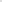 Objednávateľ sa zaväzuje uhradiť audítorovi cenu za poskytnuté služby na základe faktúr vystavených audítorom, bezhotovostným prevodom na účet audítora, a to do 30 dní odo dňa doručenia faktúry zo strany audítora, prílohou ktorej musí byť fotokópia preberacieho protokolu služieb podpísaného oboma zmluvnými stranami. Faktúra musí obsahovať všetky náležitosti daňového dokladu v súlade s platnými právnymi predpismi, špecifikáciu poskytnutých služieb podľa tejto zmluvy, špecifikáciu fakturovanej sumy a musí byť vystavená v súlade s touto zmluvou. V opačnom prípade objednávateľ nie je povinný faktúru uhradiť a je oprávnený túto faktúru vrátiť audítorovi v lehote jej splatnosti a požadovať vystavenie novej alebo opravenej faktúry. Nová lehota splatnosti faktúry začína plynúť odo dňa doručenia novej, resp. opravenej faktúry objednávateľovi. Zmluvné strany sa dohodli, že táto doba sa nebude považovať za dobu omeškania objednávateľa so zaplatením ceny za služby a audítor nemá po túto dobu nárok na úrok z omeškania voči objednávateľovi.Objednávateľ na predmet tejto zmluvy neposkytuje preddavok ani zálohovú platbu.Cena faktúry sa považuje za uhradenú dňom jej odpísania z účtu objednávateľa.Čl. VlSankcieV prípade nedodržania termínu realizácie služieb v zmysle tejto zmluvy, nevzniká audítorovi nárok na úhradu ceny za služby a objednávateľ je oprávnený od tejto zmluvy písomne odstúpiť v zmysle čl. IX tejto zmluvy. Tým nie je dotknutý nárok objednávateľa na náhradu škody, ktorá mu vznikla nedodržaním termínu poskytnutia služieb zo strany audítora. Audítor je tiež v tomto prípade povinný zaplatiť zmluvnú pokutu vo výške 200-násobku ceny za jednu osobohodinu podľa čl. V bod 2 zmluvy, a to do 30 dní odo dňa doručenia výzvy na jej uhradenie. Zaplatením zmluvnej pokuty nie je dotknutý nárok objednávateľa na náhradu škody, ktorá mu vznikne v dôsledku porušenia povinnosti audítorom podľa tohto bodu zmluvy. Objednávateľ má nárok na náhradu škody popri plnom nároku na zmluvnú pokutu (nezapočítateľná zmluvná pokuta).V prípade omeškania objednávateľa s úhradou ceny za poskytnuté služby podľa čl. V tejto zmluvy je audítor oprávnený požadovať od objednávateľa úhradu úroku z omeškania vo výške 0,02 % z dlžnej sumy za každý deň omeškania, najviac však do výšky 10 % z celkovej dlžnej sumy.V prípade porušenia povinnosti uvedenej v čl. III bod 5 je audítor povinný zaplatiť objednávateľovi zmluvnú pokutu vo výške 150-násobku ceny za jednu osobohodinu podľa čl. V bod 2 zmluvy, a to do 30 dní odo dňa doručenia výzvy na jej uhradenie. Zaplatením zmluvnej pokuty nie je dotknutý nárok objednávateľa na náhradu škody, ktorá mu vznikne v dôsledku porušenia povinnosti uvedenej v čl. III bod 5 tejto zmluvy. Objednávateľ má nárok na náhradu škody popri plnom nároku na zmluvnú pokutu (nezapočítateľná zmluvná pokuta).Čl. VIIZáruka za poskytovanie služiebAudítor zodpovedá za vady poskytnutých služieb (vrátane právnych vád) bez ohľadu na to, kedy ich objednávateľ zistí. Za vady služieb sa považuje najmä ich poskytnutie v rozpore s príslušnými právnymi predpismi SR, EÚ, resp. medzinárodne uznávanými audítorskými štandardami definovanými v Prílohe č. 1, touto zmluvou alebo požiadavkami a pokynmi objednávateľa.Reklamáciu vadne poskytnutých služieb v zmysle predchádzajúceho bodu tohto článku zmluvy uplatní objednávateľ u audítora písomne s presnou špecifikáciou reklamovaných skutočností a audítor je povinný bezplatne zapracovať všetky reklamované skutočnosti najneskôr 
do 7 (sedem) pracovných dní odo dňa doručenia reklamácie.Čl. VIII Konflikt záujmovAudítor podpisom tejto zmluvy vyhlasuje, že mu nie sú známe žiadne skutočnosti, ktoré vykazujú znaky konfliktu záujmov, najmä by mohli narušiť alebo obmedziť hospodársku súťaž, porušiť princíp transparentnosti a princíp rovnakého zaobchádzania, ovplyvniť výsledok alebo priebeh verejného obstarávania, alebo iným spôsobom ovplyvniť ekonomický záujem objednávateľa. 
V prípade, ak objednávateľ zistí, a to aj dodatočne počas platnosti zmluvy, že v procese verejného obstarávania došlo ku konfliktu záujmov, objednávateľ je oprávnený okamžite písomne odstúpiť od zmluvy a má nárok na zaplatenie zmluvnej pokuty vo výške celkového plnenia zmluvy. Zmluvnú pokutu je audítor povinný zaplatiť do 15 dní odo dňa doručenia výzvy na zaplatenie zmluvnej pokuty. Odstúpením od zmluvy nie je dotknutý nárok na zaplatenie zmluvnej pokuty. Objednávateľ má nárok na náhradu škody popri plnom nároku na zmluvnú pokutu (nezapočítateľná zmluvná pokuta).Čl. IXMožnosti ukončenia zmluvyTúto zmluvu možno ukončiť pred uplynutím dohodnutej doby jej platnosti jedným 
z nasledujúcich spôsobov:odstúpením od zmluvy v zmysle § 344 a nasl. Obchodného zákonníka, resp. z iných dôvodov uvedených v tejto zmluve, pričom v prípade odstúpenia od tejto zmluvy si zmluvné strany nevracajú plnenia, ktoré si poskytli pred účinným odstúpením od zmluvy (tým nie je dotknutá povinnosť audítora podľa čl. III bod 11. tejto zmluvy),výpoveďou,dohodou.Objednávateľ je oprávnený písomne odstúpiť od tejto zmluvy v prípade, ak výsledky kontroly vykonanej zo strany oprávneného orgánu neumožňujú financovanie plnenia tejto zmluvy.Objednávateľ je oprávnený okamžite od tejto zmluvy písomne odstúpiť v prípade, ak audítor neposkytne požadované služby v termínoch podľa tejto zmluvy alebo požiadaviek objednávateľa. Objednávateľ je tiež oprávnený písomne odstúpiť od tejto zmluvy aj v prípade porušenia akejkoľvek inej zmluvnej povinnosti audítora, ak písomne vyzve audítora na odstránenie porušenia a zjednanie nápravy a audítor tak neurobí ani v primeranej lehote poskytnutej mu na tento účel objednávateľom.Audítor je oprávnený písomne odstúpiť od tejto zmluvy v prípade, ak objednávateľ neuhradí audítorovi dohodnutú cenu za poskytnuté služby do 60 dní odo dňa doručenia faktúry vystavenej v súlade s čl. V tejto zmluvy.Odstúpenie od zmluvy musí byť písomné, pričom účinky odstúpenia od zmluvy nastanú dňom doručenia písomného odstúpenia od zmluvy druhej zmluvnej strane.Každá zo zmluvných strán je oprávnená túto zmluvu písomne vypovedať aj bez uvedenia dôvodu s výpovednou lehotou 3 mesiace, ktorá začne plynúť od prvého dňa mesiaca nasledujúceho 
po mesiaci, v ktorom bola písomná výpoveď doručená druhej zmluvnej strane.Túto zmluvu možno ukončiť aj písomnou dohodou zmluvných strán, a to ku dňu uvedenému 
v tejto písomnej dohode. V dohode sa upravia aj vzájomné nároky zmluvných strán vzniknuté 
z plnenia zmluvných povinností alebo z ich porušenia druhou zmluvnou stranou ku dňu zániku zmluvy.Objednávateľ môže odstúpiť od časti dohody, ktorou došlo k podstatnej zmene pôvodnej dohody a ktorá by si vyžadovala nové verejné obstarávanie.Čl. XOstatné ustanoveniaAudítor je povinný strpieť výkon kontroly, auditu a overovania oprávnenými orgánmi 
a inštitúciami, ktoré budú súvisieť s poskytovanými službami podľa tejto zmluvy a je tiež povinný poskytnúť oprávneným osobám všetku potrebnú súčinnosť. Audítor berie na vedomie, že financovanie tejto zmluvy bude uskutočnené z vlastných prostriedkov objednávateľa v zmysle Zákona č. 523/2004 Z. z. o rozpočtových pravidlách verejnej správy a o zmene a doplnení niektorých zákonov a z prostriedkov poskytnutých Európskou komisiou.Písomnosti podľa tejto zmluvy je možné doručovať poštou, kuriérom, faxom alebo elektronickými prostriedkami. Elektronickými prostriedkami a faxom nie je možné zasielať faktúry, odstúpenie od zmluvy a výpoveď zo zmluvy. Pokiaľ sú písomnosti doručované elektronickými prostriedkami, považujú sa tieto za doručené momentom ich odoslania.Písomnosti doručované poštou sa považujú za doručené prevzatím alebo odmietnutím prevzatia zásielky, a v prípade neprevzatia písomnosti uloženej na pošte sa písomnosti považujú 
za doručené tretím dňom od uloženia zásielky na pošte. V prípade, ak zásielku nemožno 
na adrese podľa tohto bodu doručiť z dôvodu „Adresát neznámy”, považuje sa zásielka 
za doručenú dňom jej vrátenia odosielateľovi.Audítor je oprávnený postúpiť práva a povinnosti, resp. pohľadávky a záväzky z tejto zmluvy 
v prospech tretej osoby výlučne na základe predchádzajúceho písomného súhlasu objednávateľa.Zmluvné strany sa dohodli, že všetky skutočnosti, informácie a údaje, o ktorých sa dozvedeli 
v súvislosti s touto zmluvou, sú dôvernými informáciami (ďalej len „dôverné informácie"), 
o ktorých sú zmluvné strany povinné zachovávať mlčanlivosť, ak ďalej nie je dohodnuté inak. Záväzok zmluvných strán zachovávať mlčanlivosť podľa zmluvy nie je časovo obmedzený a trvá 
i po zániku tejto zmluvy. Zmluvné strany sa zaväzujú, že dôverné informácie, bez predchádzajúceho písomného súhlasu druhej zmluvnej strany, ďalej neposkytnú tretím osobám a ani neumožnia prístup tretích osôb k dôverným informáciám. Za tretie osoby sa nepovažujú členovia orgánov zmluvných strán, zamestnanci zmluvných strán, audítori alebo právni a iní poradcovia zmluvných strán, ktorí sú viazaní ohľadne im sprístupnených dôverných informácii povinnosťou mlčanlivosti na základe zmluvy alebo zákona. Za porušenie povinnosti zachovávať mlčanlivosť podľa tohto článku zmluvy sa nepovažuje ich poskytnutie príslušným štátnym orgánom, pokiaľ to vyplýva zo všeobecne záväzného právneho predpisu, použitie potrebných informácií alebo dokumentov v prípadných súdnych, rozhodcovských, správnych a iných konaniach ohľadom práv a povinností vyplývajúcich z tejto zmluvy, ako aj ich použitie, pokiaľ sa stali verejne známymi alebo zverejnenie tejto zmluvy v Centrálnom registri zmlúv vedenom Úradom vlády SR v súlade s príslušnými právnymi predpismi.Zánikom tejto zmluvy nie je dotknutý nárok zmluvnej strany na náhradu škody vzniknutej porušením zmluvy druhou zmluvnou stranou a iné nároky zmluvnej strany vzniknuté v súvislosti s porušením zmluvy druhou zmluvnou stranou, nároky objednávateľa vyplývajúce z čl. VII tejto zmluvy, ustanovenia zmluvy vzťahujúce sa k povinnosti audítora poskytnúť objednávateľovi dodatočné informácie z podnetu Európskej komisie, ustanovenia zmluvy vzťahujúce sa k riešeniu sporov medzi zmluvnými stranami a iné ustanovenia zmluvy, ktoré podľa prejavenej vôle zmluvných strán alebo vzhľadom na svoju povahu majú trvať aj po ukončení zmluvy.Osoby, ktoré budú medzi sebou komunikovať a zastupovať zmluvné strany pri výkone práv 
a povinností podľa tejto zmluvy sú uvedené v čl. l tejto zmluvy.V prípade, ak audítor plní zmluvu aj prostredníctvom subdodávateľov, zodpovedá za ich plnenie, akoby plnil sám. Audítor je povinný oznámiť objednávateľovi akúkoľvek zmenu údajov 
o subdodávateľoch bezodkladne potom, čo takáto zmena nastala.Účastníci zmluvy vyhlasujú, že v zmysle ustanovenia § 13 zákona Národnej rady SR č. 18/2018 Z. z. o ochrane osobných údajov a o zmene a doplnení niektorých zákonov a zároveň v súlade s ustanoveniami Nariadenia Európskeho parlamentu a Rady (EÚ) 2016/679 o ochrane fyzických osôb pri spracúvaní osobných údajov a o voľnom pohybe takýchto údajov, budú spracovávať osobné údaje, s ktorými prídu do styku pri plnení zmluvy, výlučne za účelom jej plnenia a jej archivácie podľa príslušných právnych predpisov. Osobné údaje budú spracované v súlade s vyššie uvedenými právnymi predpismi. Po skončení platnosti zmluvy a uplynutí zákonných lehôt budú všetky osobné údaje vymazané.Čl. XIZáverečné ustanoveniaPrávne vzťahy neupravené touto zmluvou sa spravujú príslušnými ustanoveniami Obchodného zákonníka SR a ostatnými právnymi predpismi platnými v Slovenskej republike.Túto zmluvu možno meniť, doplniť alebo zrušiť iba písomne, a to na základe vzájomnej dohody zmluvných strán podpísanej ich oprávnenými zástupcami. K návrhom dodatkov k tejto zmluve sa jej zmluvné strany zaväzujú vyjadriť v lehote 7 dní odo dňa doručenia návrhu dodatku druhej zmluvnej strane. Na uzatváranie dodatkov sa vzťahujú ustanovenia zákona o verejnom obstarávaní. Dodatkom sa nesmie zmeniť charakter zmluvy.Táto zmluva nadobúda platnosť dňom podpisu oboma zmluvnými stranami a účinnosť dňom nasledujúcim po dni jej zverejnenia v Centrálnom registri zmlúv vedenom Úradom vlády SR objednávateľom v súlade s ustanovením § 5a zákona č. 211/2000 Z. z. o slobodnom prístupe k informáciám a o zmene a doplnení niektorých zákonov v znení neskorších predpisov v spojení s ustanovením § 47a zákona č. 40/1964 Zb. Občiansky zákonník v platnom znení.Ak bude akékoľvek ustanovenie tejto zmluvy vyhlásené za neplatné alebo nevymožiteľné, platnosť alebo vymožiteľnosť ostatných ustanovení zmluvy zostane nedotknutá. V takomto prípade sa zmluvné strany dohodli, že uzatvoria dodatok k zmluve a tie ustanovenia, ktoré stratili platnosť, alebo sa stali nevymožiteľnými, nahradia ustanoveniami, ktorých formulácie a znenia budú čo najviac podobné pôvodnému zámeru s tým, aby bol zachovaný účel a ciel' tejto zmluvy, pri rešpektovaní nových faktov, bez ujmy pre obidve zmluvné strany.Zmluvné strany vyhlasujú, že akékoľvek nezhody alebo spory pri realizácii tejto zmluvy budú prednostne riešené vzájomnými rokovaniami. Pokiaľ sa zmluvné strany nedohodnú, obrátia sa na vecne a miestne príslušný súd v Slovenskej republike.Táto zmluva je vyhotovená v troch (3) rovnopisoch, pričom objednávateľ dostane po jej podpise oprávnenými zástupcami oboch zmluvných strán dva (2) rovnopisy a audítor jeden (1) rovnopis. Príloha č. 3 tejto zmluvy je vyhotovená v slovenskom jazyku, ako aj v anglickom jazyku. Ku každému rovnopisu zmluvy budú pripojené Obe jazykové verzie Prílohy č. 3 zmluvy. V prípade nejasností, resp. rozporného výkladu Prílohy č. 3 v slovenskom jazyku a Prílohy č. 3 v anglickom jazyku, má prednosť znenie Prílohy č. 3 v anglickom jazyku.Neoddeliteľnou súčasťou tejto zmluvy sú nasledovné prílohy:Príloha č. 1: 	Opis predmetu zákazky,Príloha č. 2:	Podrobná špecifikácia ceny (Návrh uchádzača na plnenie kritéria),Príloha č. 3:	Vyhlásenie vyhotovené v súlade s Prílohou č. 4 Dohody o delegovaní (v slovenskom jazyku a v anglickom jazyku),Príloha č. 4: Výpis z Obchodného registra / Živnostenského registra SR alebo iného profesijného registra audítora.Zmluvné strany uzatvárajú túto zmluvu slobodne, vážne, určite a zrozumiteľne a na znak súhlasu s jej obsahom pripájajú zmluvné strany svoje vlastnoručné podpisy.Za objednávateľa:V Bratislave dňa ..........................................................................Slovenská inovačná a energetická agentúraIng. Peter Blaškovitšgenerálny riaditeľZa audítora:V                 dňa..........................................................................